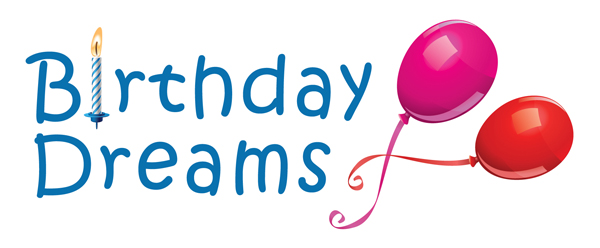 Volunteer Job Description:  Delivery DriverBirthday Dreams is a non-profit program dedicated to bringing joy to homeless children with the gift of a birthday party. Position Description:Deliver pre-made Birthday Boxes to shelters on a scheduled party datePick-up the box at the Renton office and deliver it to the appropriate shelter.  Occasionally, some boxes or cakes may need to be picked up in other cities.  Delivery dates and time frames are specified on the Birthday Dreams website. Sign-up online to arrange for delivering the Birthday Box.Operate a vehicle with room to transport the Birthday Box, which includes party supplies, Goody Bags, gifts and helium filled balloons.  Skills Required:Ability to load/unload the Birthday Box from your vehicle.Familiar with email and ability to register for delivery assignments online.Ability to send text messages is a plus!Qualifications: Current driver’s license.Reliable vehicle to transport the Birthday Box/cake.Hours:Register for as many deliveries as you want to make.  You can do one or many; it’s up to you.With advance notice, the box can be made available for early pick-up and delivery if you need to deliver a day or two before the actual party. Benefits:Use your driving experience to support creating fun birthday parties for homeless children.Work behind the scenes to ensure children can celebrate their special day.Work Site Location: Pick up supplies from the Birthday Dreams Office: 1101 Bronson Way N., Renton, WA  98057 and deliver to shelters all around the Puget Sound. How to Apply:Go to www.birthdaydreams.org to learn more about the organization and its volunteer program or call: (425) 988-3954.Apply online or indicate an interest in the position by sending an email to: volunteer@birthdaydreams.orgReports To:Shannon Avery, Director of Operations.Additional Info:Criminal background check is required.Signing a Confidentiality Agreement is required.Must be at least age 18.